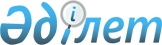 О внесении изменений в решение Есильского районного маслихата от 9 декабря 2011 года № 45/2 "О районном бюджете на 2012-2014 годы"
					
			Утративший силу
			
			
		
					Решение Есильского районного маслихата Акмолинской области от 17 октября 2012 года № 11/2. Зарегистрировано Департаментом юстиции Акмолинской области 24 октября 2012 года № 3477. Прекращено действие по истечении срока, на который решение было принято (письмо Есильского районного маслихата Акмолинской области от 5 марта 2013 года № 53)      Сноска. Прекращено действие по истечении срока, на который решение было принято (письмо Есильского районного маслихата Акмолинской области от 05.03.2013 № 53).      Примечание РЦПИ:

      В тексте сохранена авторская орфография и пунктуация.

      В соответствии с пунктом 4 статьи 106 Бюджетного кодекса Республики Казахстан от 4 декабря 2008 года, статьей 6 Закона Республики Казахстан от 23 января 2001 года «О местном государственном управлении и самоуправлении в Республике Казахстан», Есильский районный маслихат РЕШИЛ:



      1. Внести в решение Есильского районного маслихата «О районном бюджете на 2012-2014 годы» от 9 декабря 2011 года № 45/2 (зарегистрировано в Реестре государственной регистрации нормативных правовых актов № 1-11-145, опубликовано 20 января 2012 года в районной газете «Жаңа Есіл»), следующие изменения:



      пункт 1 изложить в новой редакции:



      «1. Утвердить районный бюджет на 2012-2014 годы, согласно приложениям 1, 2 и 3 соответственно, в том числе на 2012 год в следующих объемах:



      1) доходы 2629969,4 тысячи тенге, в том числе по:



      налоговым поступлениям 549870 тысяч тенге,



      неналоговым поступлениям 16013 тысяч тенге,



      поступлениям от продажи основного капитала 7849 тысяч тенге,



      поступлениям официальных трансфертов 1956547,4 тысячи тенге,



      поступлениям от продажи финансовых активов государства 99690 тысяч тенге;



      2) затраты 2747221,5 тысяч тенге;



      3) чистое бюджетное кредитование 7185 тысяч тенге, в том числе: бюджетные кредиты 7766 тысяч тенге, погашение бюджетных кредитов 581 тысяча тенге;



      4) сальдо по операциям с финансовыми активами 30102 тысячи тенге, в том числе приобретение финансовых активов 30102 тысячи тенге;



      5) дефицит (профицит) бюджета (-154539,1) тысяча тенге;



      6) финансирование дефицита (использование профицита) бюджета 154539,1 тысяча тенге.».



      Приложения 1, 7 к указанному решению изложить в новой редакции согласно приложениям 1, 2 к настоящему решению.



      2. Настоящее решение вступает в силу со дня государственной регистрации в Департаменте юстиции Акмолинской области и вводится в действие с 1 января 2012 года.      Председатель

      сессии районного маслихата                 В.Казимиров      Секретарь районного

      маслихата                                  С.Кудабаев      СОГЛАСОВАНО      Аким Есильского района                     К.Рахметов

Приложение 1 к решению   

Есильского районного Маслихата

от 17 октября 2012 года № 11/2Приложение 1 к решению   

Есильского районного Маслихата

от 9 декабря 2011 года  

Приложение 2 к решению   

Есильского районного Маслихата

от 17 октября 2012 года № 11/2Приложение 7 к решению   

Есильского районного Маслихата

от 9 декабря 2011 года № 45/2 

Аппарат акима района в городе, города районного значения, поселка, аула (села), аульного (сельского) округа
					© 2012. РГП на ПХВ «Институт законодательства и правовой информации Республики Казахстан» Министерства юстиции Республики Казахстан
				категориякатегориякатегориякатегорияУтвержденный бюджет на 2012 годИзменения

(+, -)УточненныйбюджетклассклассклассУтвержденный бюджет на 2012 годИзменения

(+, -)УточненныйбюджетподклассподклассУтвержденный бюджет на 2012 годИзменения

(+, -)УточненныйбюджетУтвержденный бюджет на 2012 годИзменения

(+, -)УточненныйбюджетНаименованиеУтвержденный бюджет на 2012 годИзменения

(+, -)Уточненныйбюджет1234567I. ДОХОДЫ2629969,42629969,41Налоговые поступления535686141845498701Подоходный налог266971500281972Индивидуальный подоходный налог266971500281973Социальный налог274387202552946421Социальный налог274387202552946424Налоги на собственность200715-46751960401Налоги на имущество1351472501353973Земельный налог25375-8635167404Налог на транспортные средства303653710340755Единый земельный налог982898285Внутренние налоги на товары, работы и услуги30136-2964271722Акцизы4322220065223Поступления за использование природных и других ресурсов19276-5250140264Сборы на ведение предпринимательской и профессиональной деятельности624615664025Фиксированный налог292-702228Обязательные платежи, взимаемые за совершение юридически значимых действий и (или) выдачу документов уполномоченными на то государственными органами или должностными лицами37516838191Государственная пошлина37516838192Неналоговые поступления19306-3293160131Доходы от государственной собственности3545-161919261Поступления части чистого дохода государственных предприятий267-232445Доходы от аренды имущества, находящегося в государственной собственности3277-159616817Вознаграждение по кредитам, выданным из государственного бюджета112Поступления от реализации товаров (работ, услуг) государственными учреждениями, финансируемыми из государственного бюджета2-201Поступления от реализации товаров (работ, услуг) государственными учреждениями, финансируемыми из государственного бюджета2-203Поступления денег от проведения государственных закупок, организуемых государственными учреждениями, финансируемыми из государственного бюджета12552-1125511Поступления денег от проведения государственных закупок, организуемых государственными учреждениями, финансируемыми из государственного бюджета12552-1125514Штрафы, пени, санкции, взыскания, налагаемые государственными учреждениями, финансируемыми из государственного бюджета, а также содержащимися и финансируемыми из бюджета (сметы расходов) Национального банка Республики Казахстан2051-18551961Штрафы, пени, санкции, взыскания, налагаемые государственными учреждениями, финансируемыми из государственного бюджета, а также содержащимися и финансируемыми из бюджета (сметы расходов) Национального Банка Республики Казахстан, за исключением поступлений от организаций нефтяного сектора2051-18551966Прочие неналоговые поступления115618413401Прочие неналоговые поступления115618413403Поступления от продажи основного капитала18740-1089178493Продажа земли и нематериальных активов18740-1089178491Продажа земли 18740-1089178494Поступления трансфертов1956547,41956547,42Трансферты из вышестоящих органов государственного управления1956547,41956547,42Трансферты из областного бюджета1956547,41956547,46Поступления от продажи финансовых активов государства99690996901Поступления от продажи финансовых активов государства99690996901Поступления от продажи финансовых активов внутри страны9969099690Функциональная группаФункциональная группаФункциональная группаФункциональная группаСуммаизмененияизмененияУточненный бюджетАдминистратор бюджетных программАдминистратор бюджетных программАдминистратор бюджетных программСуммаизмененияизмененияУточненный бюджетПрограммаПрограммаСуммаизмененияизмененияУточненный бюджетНаименованиеСуммаизмененияизмененияУточненный бюджетII. Затраты2747221,510411,410411,42747221,501Государственные услуги общего характера231029,32410,41309232130,7112Аппарат маслихата района (города областного значения)1285310012953001Услуги по обеспечению деятельности маслихата района (города областного значения)1285310012953122Аппарат акима района (города областного значения)538481475,455323,4001Услуги по обеспечению деятельности акима района

(города областного значения)512881475,452763,4003Капитальные расходы государственного органа25602560123Аппарат акима района в городе, города районного значения, поселка, аула (села), аульного (сельского) округа138413,91351309137239,9001Услуги по обеспечению деятельности акима района в городе, города районного значения, поселка, аула (села), аульного (сельского) округа138413,91309137104,9022Капитальные расходы государственного органа135135459Отдел экономики и финансов района (города областного значения)25914,470026614,4001Услуги по реализации государственной политики в области формирования и развития экономической политики, государственного планирования, исполнения бюджета и управления коммунальной собственностью района (города областного значения)20842,720842,7002Создание информационных систем5050003Проведение оценки имущества в целях налогообложения239,7239,7004Организация работы по выдаче разовых талонов и обеспечение полноты сбора сумм от реализации разовых талонов20472047011Учет, хранение, оценка и реализация имущества, поступившего в коммунальную собственность 59700759015Капитальные расходы государственного органа2676267602Оборона22832283122Аппарат акима района (города областного значения)22832283005Мероприятия в рамках исполнения всеобщей воинской обязанности13701370006Предупреждение и ликвидация чрезвычайных ситуаций масштаба района (города областного значения)91391303Общественный порядок, безопасность, правовая, судебная, уголовно-исполнительная деятельность50005000458Отдел жилищно-коммунального хозяйства, пассажирского транспорта и автомобильных дорог района (города областного значения)50005000021Обеспечение безопасности дорожного движения в населенных пунктах5000500004Образование163315051501638300123Аппарат акима района в городе, города районного значения, поселка, аула (села), аульного (сельского) округа7829778297004Поддержка организаций дошкольного воспитания и обучения4512745127041Реализация государственного образовательного заказа в дошкольных организациях образования3317033170464Отдел образования района (города областного значения)1416531,551501421681,5001Услуги по реализации государственной политики на местном уровне в области образования93319331002Создание информационных систем5050003Общеобразовательное обучение1143726,71143726,7005Приобретение и доставка учебников, учебно-методических комплексов для государственных учреждений образования района (города областного значения)1050310503006Дополнительное образование для детей 4252565043175009Обеспечение дошкольного воспитания и обучения141171,84500145671,8015Ежемесячные выплаты денежных средств опекунам (попечителям) на содержание ребенка-сироты (детей-сирот), и ребенка (детей), оставшегося без попечения родителей за счет трансфертов из республиканского бюджета1686016860020Обеспечение оборудованием, программным обеспечением детей-инвалидов, обучающихся на дому за счет трансфертов из республиканского бюджета32003200040Реализация государственного образовательного заказа в дошкольных организациях образования2721027210063Повышение оплаты труда учителям, прошедшим повышение квалификации по учебным программам автономной организации образования «Назарбаев интеллектуальные школы» за счет трансфертов из республиканского бюджета23782378064Увеличение размера доплаты за квалификационную категорию учителям организаций начального, основного среднего, общего среднего образования: школы, школы-интернаты: (общего типа, специальных (коррекционных), специализированных для одаренных детей; организаций для детей-сирот и детей, оставшихся без попечения родителей) за счет трансфертов из республиканского бюджета1957619576467Отдел строительства района (города областного значения)138321,5138321,5037Строительство и реконструкция объектов образования138321,5138321,506Социальная помощь и социальное обеспечение111863,317516508,4107105,9451Отдел занятости и социальных программ района (города областного значения)111863,317516508,4107105,9001Услуги по реализации государственной политики на местном уровне в области обеспечения занятости и реализации социальных программ для населения16924,6150115423,6002Программа занятости297661285,428480,6004Оказание социальной помощи на приобретение топлива специалистам здравоохранения, образования, социального обеспечения, культуры, спорта и ветеринарии в сельской местности в соответствии с законодательством Республики Казахстан56633155348005Государственная адресная социальная помощь32006262574006Оказание жилищной помощи800012709270007Социальная помощь отдельным категориям нуждающихся граждан по решениям местных представительных органов9714,79714,7010Материальное обеспечение детей-инвалидов, воспитывающихся и обучающихся на дому594594011Оплата услуг по зачислению, выплате и доставке пособий и других социальных выплат3177310014Оказание социальной помощи нуждающимся гражданам на дому1811648118597016Государственные пособия на детей до 18 лет610027353365017Обеспечение нуждающихся инвалидов обязательными гигиеническими средствами и предоставление услуг специалистами жестового языка, индивидуальными помощниками в соответствии с индивидуальной программой реабилитации инвалида2483392444023Обеспечение деятельности центров занятости населения109851098507Жилищно-коммунальное хозяйство442030,6583442613,6464Отдел образования района (города областного значения)1980019800026Ремонт объектов в рамках развития сельских населенных пунктов по Программе занятости 20201980019800467Отдел строительства района (города областного значения)223249,8223249,8003Проектирование, строительство и (или) приобретение жилья государственного коммунального жилищного фонда175529,1175529,1004Проектирование, развитие, обустройство и (или) приобретение инженерно-коммуникационной инфраструктуры36350,936350,9006Развитие системы водоснабжения и водоотведения2369,82369,8074Развитие и обустройство недостающей инженерно-коммуникационной инфраструктуры в рамках второго направления Программы занятости 202090009000123Аппарат акима района в городе, города районнного значения, поселка, аула (села), аульного (сельского) округа36041,636041,6008Освещение улиц населенных пунктов1067410674009Обеспечение санитарии населенных пунктов12974,312974,3010Содержание мест захоронений и погребение безродных763763011Благоустройство и озеленение населенных пунктов6456,36456,3014Организация водоснабжения населенных пунктов51745174458Отдел жилищно-коммунального хозяйства, пассажирского транспорта и автомобильных дорог района (города областного значения)162939,2162939,2003Организация сохранения государственного жилищного фонда31853185005Снос аварийного и ветхого жилья19935,919935,9011Обеспечение бесперебойного теплоснабжения малых городов76632,476632,4012Функционирование системы водоснабжения и водоотведения55866,255866,2026Организация эксплуатации тепловых сетей, находящихся в коммунальной собственности районов (городов областного значения)6319,16319,1031Изготовление технических паспортов на объекты кондоминиумов1000,61000,6479Отдел жилищной инспекции района (города областного значения)583583001Услуги по реализации государственной политики на местном уровне в области жилищного фонда58358308Культура, спорт, туризм и информационное пространство100317,6517439100395,6455Отдел культуры и развития языков района (города областного значения)7935851717279703001Услуги по реализации государственной политики на местном уровне в области развития языков и культуры70467046003Поддержка культурно-досуговой работы3929039290006Функционирование районных (городских) библиотек21994,74122035,7007Развитие государственного языка и других языков народа Казахстана50054765481032Капитальные расходы подведомственных государственных учреждений и организаций6022,31725850,3456Отдел внутренней политики района (города областного значения)97312679464001Услуги по реализации государственной политики на местном уровне в области информации, укрепления государственности и формирования социального оптимизма граждан63052676038002Услуги по проведению государственной информационной политики через газеты и журналы25622562003Реализация мероприятий в сфере молодежной политики864864465Отдел физической культуры и спорта спорта района (города областного значения)11228,611228,6001Услуги по реализации государственной политики на местном уровне в сфере физической культуры и спорта5475,65475,6006Проведение спортивных соревнований на районном (города областного значения ) уровне18401840007Подготовка и участие членов сборных команд района (города областного значения) по различным видам спорта на областных спортивных соревнованиях3913391310Сельское, водное, лесное, рыбное хозяйство, особо охраняемые природные территории, охрана окружающей среды и животного мира, земельные отношения34479,283333646,2459Отдел экономики и финансов района (города областного значения)19121912099Реализация мер по оказанию социальной поддержки специалистов19121912473Отдел ветеринарии района (города областного значения)1338483312551001Услуги по реализации государственной политики на местном уровне в сфере ветеринарии57268334893007Организация отлова и уничтожения бродячих собак и кошек20002000011Проведение противоэпизоотических мероприятий56585658477Отдел сельского хозяйства и земельных отношений района (города областного значения)19183,219183,2001Услуги по реализации государственной политики на местном уровне в сфере сельского хозяйства и земельных отношений18268,418268,4002Создание информационных систем8787009Земельно-хозяйственное устройство населенных пунктов600600010Организация работ по зонированию земель227,8227,811Промышленность, архитектурная, градостроительная и строительная деятельность28149,330027849,3467Отдел строительства района (города областного значения)9431,33009131,3001Услуги по реализации государственной политики на местном уровне в области строительства9336,13009036,1014Создание информационных систем95,295,2468Отдел архитектуры и градостроительства района (города областного значения)1871818718001Услуги по реализации государственной политики в области архитектуры и градостроительства на местном уровне48184818003Разработка схем градостроительного развития территории района и генеральных планов населенных пунктов139001390012Транспорт и коммуникации8264382643123Аппарат акима района в городе, города районного значения, поселка, аула (села), аульного (сельского) округа5512555125013Обеспечение функционирования автомобильных дорог в городах районного значения, поселках, аулах (селах), аульных (сельских) округах5512555125458Отдел жилищно-коммунального хозяйства, пассажирского транспорта и автомобильных дорог района (города областного значения)2751827518023Обеспечение функционирования автомобильных дорог2709027090037Субсидирование пассажирских перевозок по социально значимым городским (сельским), пригородным и внутрирайонным сообщениям42842813Прочие16938,8102215916,8459Отдел экономики и финансов района (города областного значения)20007001300012Резерв местного исполнительного органа района (города областного значения)20007001300458Отдел жилищно-коммунального хозяйства, пассажирского транспорта и автомобильных дорог района (города областного значения)9545,82709275,8001Услуги по реализации государственной политики на местном уровне в области жилищно-коммунального хозяйства, пассажирского транспорта и автомобильных дорог7478,82707208,8040Реализация мер по содействию экономическому развитию регионов в рамках Программы «Развитие регионов» за счет целевых трансфертов из республиканского бюджета20672067469Отдел предпринимательства района (города областного значения)5393525341001Услуги по реализации государственной политики на местном уровне в области развития предпринимательства и промышленности5354525302003Поддержка предпринимательской деятельности393914Обслуживание долга11459Отдел экономики и финансов района (города областного значения)11021Обслуживание долга местных исполнительных органов по выплате вознаграждений и иных платежей по займам из областного бюджета1115Трансферты59336,459336,4459Отдел экономики и финансов района (города областного значения)59336,459336,4006Возврат неиспользованных (недоиспользованных) целевых трансфертов59336,459336,4III. Чистое бюджетное кредитование71857185Бюджетные кредиты77667766459Отдел экономики и финансов района (города областного значения)77667766018Бюджетные кредиты для реализации мер социальной поддержки специалистов7766776605Погашение бюджетных кредитов581581001Погашение бюджетных кредитов5815811Погашение бюджетных кредитов, выданных из государственного бюджета581581IV.Сальдо по операциям с финансовыми активами3010230102Приобретение финансовых активов301023010213Прочие3010230102459Отдел экономики и финансов района (города областного значения)60006000014Формирование или увеличение уставного капитала юридических лиц60006000458Отдел жилищно-коммунального хозяйства, пассажирского транспорта и автомобильных дорог района (города областного значения)2410224102065Формирование или увеличение уставного капитала юридических лиц2410224102V. Дефицит (профицит) бюджета-154539,1-154539,1VI. Финансирование дефицита (использование профицита) бюджета154539,1154539,107Поступление займов72817281Внутренние государственные займы72817281002Договоры займа72817281003Займы, получаемые местным исполнительным органом района (города областного значения)7281728116Погашение займов581581459Отдел экономики и финансов района (города областного значения)581581005Погашение долга местного исполнительного органа перед вышестоящим бюджетом5815818Движение остатков бюджетных средств147839,1147839,1Остатки бюджетных средств147839,1147839,11Свободные остатки бюджетных средств147839,1147839,101Свободные остатки бюджетных средств147839,1147839,1Функциональная группаФункциональная группаФункциональная группаФункциональная группаСуммаАдминистратор бюджетных программАдминистратор бюджетных программАдминистратор бюджетных программСуммаПрограммаПрограммаСуммаНаименованиеСумма01Государственные услуги общего характера137239,9123Аппарат акима района в городе, города районного значения, поселка, аула (села), аульного (сельского) округа137239,9001Услуги по обеспечению деятельности акима района в городе, города районного значения, поселка, аула (села), аульного (сельского) округа137104,9Аппарат акима города Есиль14191Аппарат акима села Аксай Есильского района6750Аппарат акима Бузулукского сельского округа Есильского района7413Аппарат акима Биртальского сельского округа Есильского района7405Аппарат акима Двуреченского сельского округа Есильского района6469Аппарат акима Жаныспайского сельского округа Есильского района6302Аппарат акима Зареченского сельского округа Есильского района8062,2Аппарат акима Знаменского сельского округа Есильского района6697Аппарат акима Каракольского сельского округа Есильского района8593Аппарат акима села Курское Есильского района4244Аппарат акима Красивинского сельского округа Есильского района9740Аппарат акима поселка Красногорский Есильского района11018Аппарат акима села Московское Есильского района5798Аппарат акима села Орловка Есильского района6263Аппарат акима села Раздольное Есильского района5948Аппарат акима села Свободное Есильского района7922,7Аппарат акима Юбилейного сельского округа Есильского района8238Аппарат акима села Ярославка Есильского района6051022Капитальные расходы государственного органа135Аппарат акима города Есиль13504Образование78297123Аппарат акима района в городе, города районного значения, поселка, аула (села), аульного (сельского) округа45127004Поддержка организаций дошкольного воспитания и обучения45127Аппарат акима города Есиль45127123041Реализация государственного образовательного заказа в дошкольных организациях образования33170Аппарат акима Зареченского сельского округа Есильского района16810Аппарат акима села Курское Есильского района16360025Увеличение размера доплаты за квалификационную категорию учителям школ и воспитателям дошкольных организаций образования007Жилищно-коммунальное хозяйство36041,6123Аппарат акима района в городе, города районного значения, поселка, аула (села), аульного (сельского) округа36041,6008Освещение улиц населенных пунктов10674Аппарат акима города Есиль10674009Обеспечение санитарии населенных пунктов12974,3Аппарат акима города Есиль12974,3010Содержание мест захоронений и погребение безродных763Аппарат акима города Есиль763011Благоустройство и озеленение населенных пунктов6456,3Аппарат акима города Есиль6456,3014Организация водоснабжения населенных пунктов5174Аппарат акима города Есиль517412Транспорт и коммуникации55125123Аппарат акима района в городе, города районного значения, поселка, аула (села), аульного (сельского) округа55125013Обеспечение функционирования автомобильных дорог в городах районного значения, поселках, аулах (селах), аульных (сельских) округах55125Аппарат акима города Есиль54665Аппарат акима поселка Красногорский Есильского района227Аппарат акима села Ярославка Есильского района233